PanJacek Aleksander PluteckiPrezes ZarząduFundacji Ogród Edukacji
	             Szanowny Panie Prezesie, uprzejmie informuję, że Marszałek Województwa Mazowieckiego Adam Struzik objął honorowy patronat nad 
wojewódzkim konkursem literackim pn. „Moim autorytetem – Patron mojej szkoły”, którego finał odbędzie się 
20 maja 2022 r.  	             W imieniu Pana Marszałka życzę powodzenia w realizacji przedsięwzięcia mającego na celu rozwijanie u uczniów  kreatywności i samodzielności, kształtowanie umiejętności prezentowania własnych opinii i prowadzenia dialogów na tematy kulturowo-literackie, a także integrowanie społeczności szkolnej.W sprawie przekazania upominków promocyjnych proszę o kontakt z panią Martyną Dąbrowską 
z Biura ds. Finansowych Kancelarii Marszałka pod adresem e-mail: martyna.dabrowska@mazovia.pl lub telefonicznie 
(22) 59 07 844.             Jednocześnie informuję, że otrzymanie pisemnej zgody na objęcie patronatu honorowego uprawnia do stosowania herbu województwa mazowieckiego na wszelkich materiałach informacyjno-promocyjnych wydawanych 
w związku z organizacją tego przedsięwzięcia. Projekty graficzne, na których widnieje herb Mazowsza powinny                         być zgodne z Systemem Identyfikacji Wizualnej Marki Mazowsze – jego wytyczne i niezbędne pliki do pobrania dostępne                  są na stronie internetowej Samorządu Województwa Mazowieckiego www.mazovia.pl w zakładce „Samorząd”, podzakładce „Marka Mazowsze”. Projekty graficzne należy przesłać na adres e-mail: siw@mazovia.pl  w celu uzyskania akceptacji pod względem poprawności użycia herbu. Szczegółowe informacje na temat trybu uzyskania akceptacji można uzyskać pod numerem telefonu (22) 59 79 223 lub (22) 59 79 542, (22) 59 79 618.   							                Z poważaniem                                                                                                    	     Dyrektor Kancelarii Marszałka                Magdalena Flis                                                                                     /podpisano kwalifikowanym podpisem elektronicznym/Sprawę prowadzi:Luiza Rybickatel. (022) 59 07 609Klauzula informacyjna:Uprzejmie informuję, że:Administratorem Danych Osobowych jest Województwo Mazowieckie, dane kontaktowe: Urząd Marszałkowski Województwa Mazowieckiego w Warszawie, ul. Jagiellońska 26, 03-719 Warszawa, tel. (22) 5979-100, email: urzad_marszalkowski@mazovia.pl, ePUAP: /umwm/esp;Dane kontaktowe do inspektora ochrony danych to e-mail: iod@mazovia.pl.Pani/Pana dane osobowe:będą przetwarzane zgodnie z art. 6 ust. 1 lit. e rozporządzenia Parlamentu i Rady UE z dnia 27 kwietnia 2016 r. w sprawie ochrony osób fizycznych w związku z przetwarzaniem danych osobowych i w sprawie swobodnego przepływu takich danych oraz uchylenia dyrektywy 95/46/WE (ogólne rozporządzenie o ochronie danych) w celu realizacji zadań publicznych w zakresie promocji walorów i możliwości rozwojowych na podstawie art. 11 ust. 2 ustawy z dnia 5 czerwca 1998 r. o samorządzie województwa (Dz. U. 1998 Nr 91 poz. 576);mogą zostać udostępnione podmiotom świadczącym obsługę administracyjno-organizacyjną administratora oraz podmiotom uprawnionym na podstawie przepisów prawa;będą przechowywane nie dłużej, niż to wynika z przepisów o archiwizacji;nie będą przetwarzane w sposób zautomatyzowany, w celu podjęcia decyzji w sprawie indywidualnej.W granicach i na zasadach określonych w przepisach prawa przysługuje Pani/Panu prawo żądania:dostępu do swoich danych osobowych, ich sprostowania, usunięcia lub ograniczenia przetwarzania, wniesienia sprzeciwu – z przyczyn związanych ze szczególną sytuacją – wobec przetwarzania;wniesienia skargi do organu nadzorczego, którym jest Prezes Urzędu Ochrony Danych Osobowych.Podanie danych jest dobrowolne.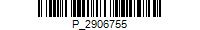 KM-I.004.66.2022.LRWarszawa, 16 lutego 2022 r.                                                                                                                                                   